sFOR IMMEDIATE RELEASEAUGUST 12, 2022OHGEESY IS BACK WITH “UP”WEST COAST RAP HERO HERALDS EAGERLY AWAITED GEEZYWORLD 2 SOLO PROJECTWITH HIGH FLYING NEW SINGLENEXT LEG OF EPIC GEEZYWORLD HEADLINE TOUR BEGINS AUGUST 18 IN SAN DIEGO, CALISTEN TO “UP” | WATCH OFFICIAL MUSIC VIDEO 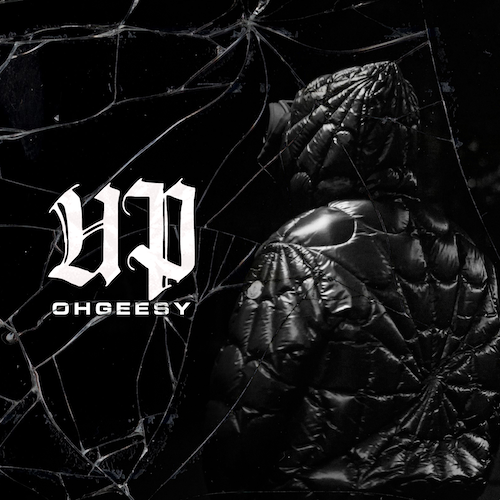 DOWNLOAD HI-RES ARTWORKMulti-platinum rapper OHGEESY has shared his new single, “Up,” available today via Atlantic Records at all DSPs and streaming services. The ENRGY (EST GEE, Lil Yachty) produced track has the boisterous rapper bringing his signature style to the streets of London with his new visual. Watch HERE.“Up” follows last year’s smash solo debut, GEEZYWORLD, available now in an extended deluxe edition HERE. Highlights include such hit singles as “Get Fly (Feat. DaBaby),” “Big Bad Wolf (Feat YG),” “Who Else (Feat. BlueBucksClan),” “Secret Service,” “Go Fast (Feat. Eladio Carrion),” “Appetizer (Shoreline Mafia),” and “Make It Happen (Feat. Pressa & Bun Dog),” all accompanied by official visuals streaming now at YouTube. GEEZYWORLD instantly affirmed OHGEESY as an accomplished solo artist, peaking at #6 on Apple Music’s “US Top Albums (Hip-Hop/Rap)” with over 100M worldwide streams to date. What’s more, the project was met by critical applause upon its release, with Pitchfork declaring it to be “a quintessential L.A. rap record,” praising OHGEESY’s “raspy flow, master-crafted hooks, and ability to inject melody into every corner of the music,” and adding, “(GEEZYWORLD) solidifies OHGEESY as potentially one of L.A. rap’s next generation stars.”OHGEESY will celebrate with the next leg of his epic GEEZYWORLD headline tour with the support of BlueBucksClan, getting underway August 18 at The Observatory North Park in San Diego, CA and then traveling North America through September. Presented by Cookies, the tour features support from DJ Vision and Hawaii Slim. In addition, OHGEESY will follow his show-stopping performance at last month’s Rolling Loud Miami with appearances at Rolling Loud Toronto (Sunday, September 11) and the upcoming Rolling Loud California (dates to be announced soon). For complete details and ticket information, please visit www.geezyworld.com. ABOUT OHGEESY:California never gave rise to a rapper quite like OHGEESY. The Los Angeles-born Mexican-American multiplatinum artist, entrepreneur, and visionary not only continues the legacy of his hometown, but he also puts a whole culture rarely represented in hip-hop on his back with pride, poise, and power. As such, he emerges as a trailblazer with vicious wordplay, vibrant storytelling, and a vital message. Breathing new life into the culture, he co-founded Shoreline Mafia during 2016. He locked down the group’s legacy with the double-platinum “Bands,” platinum-certified “Musty” and “Nun Major,” and the gold-certified “Bottle Service” and “Whuss The Deal.” During 2021, he served up his solo debut, GEEZYWORLD, which led him to his first sold-out tour. Among many highlights, “Get Fly” [feat. DaBaby] raked in over 32 million Spotify streams, while “Keeper” [feat. A Boogie Wit Da Hoodie] posted up 20.6 million Spotify streams. Right out of the gate, Pitchfork proclaimed, “GEESY is well placed to thrive as a lone star. GEEZYWORLD is a quintessential L.A. rap record.” On its heels, he supported the release with a massive sold-out headline tour. His world keeps expanding though. It includes exclusive merchandise with his line OTXBOYZ sold through his GEEZYWORLD web site. At the same time, he co-owns Mexican seafood spot Sunset Mariscos inside of the famed Fred Segal store in West Hollywood. Posting up hundreds of millions of streams and attracting widespread praise from GQ, Complex, UPROXX, XXL, OkayPlayer, and HotNewHipHop, he instigates another era for new music to come and much more.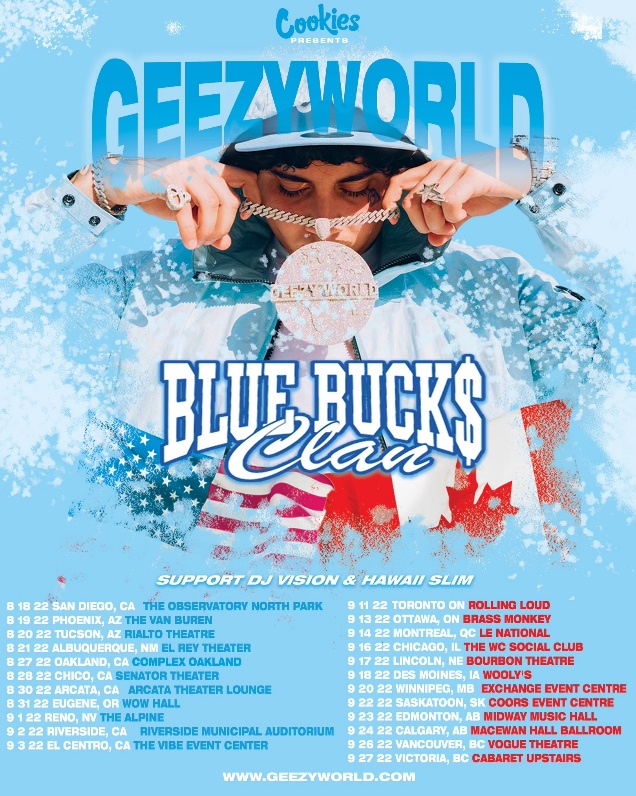 OHGEESYGEEZYWORLD TOURNORTH AMERICA 2022	TOUR SUPPORT: BLUEBUCKSCLANAUGUST18 - San Diego, CA - The Observatory North Park19 - Phoenix, AZ - The Van Buren20 - Tucson, AZ - Rialto Theatre21 - Albuquerque, NM - El Rey Theater27 - Oakland, CA - Complex Oakland28 - Chico, CA - Senator Theater30 - Arcata, CA - Arcata Theater Lounge31 - Eugene, OR - Wow HallSEPTEMBER1 - Reno, NV - The Alpine2 - Riverside, CA - Riverside Municipal Auditorium3 - El Centro, CA - The Vibe Event Center11 - Toronto, ON - Rolling Loud Toronto13 - Ottawa, ON - Brass Monkey14 - Montreal, QC - Le National16 - West Chicago, IL - The WC Social Club17 - Lincoln, NE - Bourbon Theatre18 - Des Moines, IA - Wooly’s20 - Winnipeg, MB - Exchange Event Centre22 - Saskatoon, SK - Coors Event Centre23 - Edmonton, AB - Midway Music Hall24 - Calgary, AB - MacEwan Hall Ballroom26 - Vancouver, BC - Vogue Theatre27 - Victoria, BC - Cabaret Upstairs# # #CONNECT WITH OHGEESYGEEZYWORLD.COM | FACEBOOK | INSTAGRAM |  TWITTER | YOUTUBE PRESS CONTACT:Brittany Bell | Brittany.Bell@atlanticrecords.com